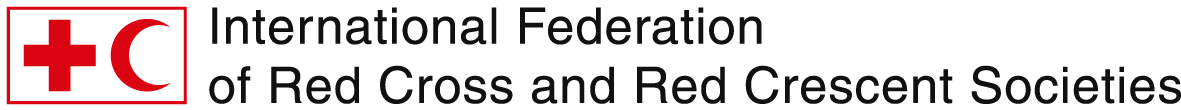 Regional Resilience Initiative (RRI) Mid-term RetreatThemeKey questionsTHEME 1 – REGIONAL COOPERATION (within RCRC and beyond)Maximizing the regional networks in support of the prioritized needs in countries towards community resilience…Introduction by Sanjeev1/ Which domestic (DRR) priorities should be connected to the regional cooperation agenda? How can we best ensure this?2/ What are the challenges and opportunities to ensure our regional networks are effectively adding value to the domestic priorities of NSs? 3/ In terms of country and regional partnerships (outside RCRC), which partner / process should be prioritized?4/ Identify 3 main recommendation for future engagementTHEME 2 – DRR ADVOCACY (including Disaster Law, positioning of NSs with NDMO and National Platforms, cooperation with regional partners such as ASEAN, UN, etc.)Introduction by Lucia1/ What advocacy means to you / your NS? What are the DRR issues that your NS wish to advocate for? Who are we advocating with?2/ / What are the key examples of  success in DRR advocacy, profiling / positioning? (for your National Society and / or in the region) This can include DRR, disaster law/IDRL or other types of advocacy. 3/ What are some of the challenges and opportunities around DRR advocacy (both country and regional level)?4/ How do we support / learn from each other in this advocacy (regional / country events, networks, exchange trips,  etc.)…?5/ Identify 3 main recommendation for future engagementTHEME 3 – COMMUNITY AND BENEFICIARY ENGAGEMENT AND ACCOUNTABILITYIntroduction by Kate R. 1/ To what extent are we ensuring the voices of the most vulnerable are well represented in our advocacy work? How are we communicating the work? What language and messaging is most effective for our audiences? What are some of the challenges?2/ How are we using new technologies and partnerships to provide innovative solutions? *We can often equate technology with innovation and place all of the emphasis on new tech for answers; however technology is only one aspect of new solutions to challenges. Sometimes very low tech solutions are the most innovative* 3/ How are we demonstrating our beneficiary accountability? To our funders? To the beneficiaries/communities? What are the differences?4/ Identify 3 main recommendation for future engagementTHEME 4 – SOCIAL INCLUSION (Gender and Diversity*, Youths, People on the move) Introduction by Christina*The term ‘Diversity’ is inclusive of age groups (the elderly and the youth), people with disabilities, migrants, LGBTI, ethnic, religious and social minorities. 1/ Where do we stand with the roll-out of gender and diversity strategies and plans in both IFRC and NSs? 2/ What has changed in IFRC and NS understanding and buy-in of such issues? What has enabled such changes? What more is required to increase buy-in and positive change? What are some of the challenges?3/ How can we ensure that these changes will bring about the greatest impact on the implementation of activities in the communities? Any examples of this already been seen?4/ How can we maximize the potential for youth and the SEAYN to be more involved in resilience building?5/ Identify 3 main recommendation for future engagementTHEME 5 – RRI MANAGEMENT (PMER)Introduction by Debby and Herve1/ How can we improve our planning processes, in particular the annual in-country planning?2/ How should we evaluate our impact at the end of the timeframe (end 2017)? Do we have sufficient monitoring systems / data collection tools to allow such evaluation? Are mechanisms in place for future monitoring beyond end of initiative?3/ Are we sharing enough / too much information about the initiative? (to NS, IFRC teams, external stakeholders, etc.) To what extent the stakeholders understand about the initiative? 4/ To what extend are we accountable to both donors and communities…? How do we measure accountability to beneficiaries…? Are we communicating the changes made as a result of feedback received from beneficiaries back to those beneficiaries and communities?5/ Identify 3 main recommendation for future engagement